Members are summoned to the Pitcombe Parish Council Meeting to be held at 7.30pm on Tuesday 12th June 2018 at Hadspen Village Hall.Members are reminded that the Council has a general duty to consider the following matters in the exercise of any of its functions: Equal Opportunities (race, gender, sexual orientation, marital status, age and any disability) Crime & Disorder, Health & Safety and Human Rights.Members of the public are invited to attend. The Chairman will allow a period of 10 minutes for questions from the public before the meeting begins. To receive Apologies for Absence.To receive Declarations of any Unregistered Disclosable Interests.To approve the minutes of the Annual Parish Council meeting held on 15th May 2018.To receive reports fromCounty Councillor.District Councillor.PCSO.Matter Arising for report:Highways and Drains – Update.To review Planning Applications, Road Closures, Foot Path Diversions.	Outcomes of applications considered at previous meetings:18/00649/FUL - Erection of single storey building and repair of existing barn, Shatwell Farm, Shatwell Lane, Yarlington. BA9 8DL – Granted with conditions.18/00665/FUL & 18/00666/LBC - The carrying out of internal and external alterations to include the erection of a single storey rear extension and demolition of outbuilding, Priddles Hill House, Lime Kiln Lane, Hadspen. BA7 7LX – Granted with conditions.18/00789/FUL & 18/00790/LBC - The erection of a new boundary wall, Hadspen House, Hadspen Estate, Hadspen. BA7 7NG – Granted with conditions.18/00913/LBC - Alterations to the Clock House and Barton buildings (Revised application from previously approved alterations under 16/02677/LBC), Hadspen House, Hadspen Estate, Hadspen, Castle Cary. BA7 7NG – Granted with conditions.New Planning Applications: 18/01369/FUL – The erection of a single storey building to be used as a gymnasium in connection with hotel/spa under construction,  Hadspen House, Hadspen Estate, Hadspen, Castle Cary. BA7 7NGOther planning matters: To note receipt of an email from SSDC regarding development at Pitcombe Hill.Temporary Road Closures – None at time of publishing the agenda.Path Diversions - None.Reports from Portfolio holders not covered elsewhere on the agenda.Finance.To review the Budget vs Spend sheet.To note that Parish Council related passwords have been passed to the Chairman in a sealed and dated envelope to be opened only if required, in line with financial regulation 6.11.To consider contributing to the cost of the Clerk’s Principle membership of the Society of Local Council Clerks of £16.66.To approve the cash book and bank reconciliation for April 2018.To approve payments of: Council Matters: To note receipt of guidance from the Parish Council’s insurers regarding the addition of the recently acquired telephone box to the Council’s insurance policy and to agree any action to be taken.To consider possible uses for the recently acquired telephone box and agree any action to be taken.To consider how to deal with the issue of a burning straw pile at Lancombe Lane.To consider how to deal with complaints about use of bird scarers.Correspondence/Publications received for report. Local Government Boundary Commission - to note the outcome of the electoral review for South Somerset.SALC – to note that Somerset County Council is conducting a survey of the way it runs day activities for adults with dementia or other functional mental health needs and to agree a member(s) to respond.Barclays Bank – To note receipt of a letter informing members that the Crewkerne branch is closing on 7th September 2018.SALC – to note that NALC is conducting a survey relating to its policy position that it should be mandatory for planning authorities to adopt Community Infrastructure Levy schemes and to agree a member(s) to respond.Any Other Business:Please note this item can only be used for statements of information and requests for items to be included on the agenda at the next meeting.Date of the next Parish Council meeting: 10th July 2018 at 7.30pm 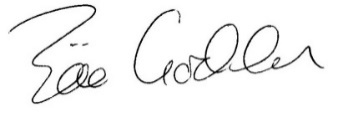 Zöe GoddenParish Clerk5th June 2018Zöe GoddenSalary and expenses May 2018£226.50HMRCIncome Tax May 2018£ 50.00SALCAffiliation fees 2018/19£104.19